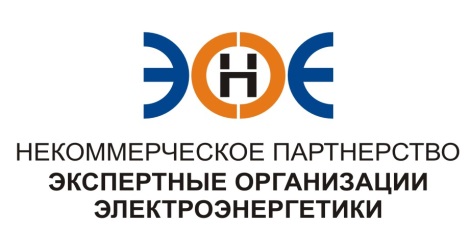 УТВЕРЖДАЮПредседательКонтрольного  комитета                                                                                                          							 ___________А.А. Анищенко«       »                               2017 г.Графикпроведения плановых (камеральных, выездных) проверок организаций-членов НП «Экспертные организации электроэнергетики»  на 2017 г.Санкт-Петербург 2017 г.График проведения плановых проверок (камеральных, выездных) организаций – членов НП «ЭОЭ»  на февраль 2017 г.График проведения плановых проверок (камеральных, выездных) организаций – членов НП «ЭОЭ»  на март 2017 г.График проведения плановых проверок (камеральных, выездных) организаций – членов НП «ЭОЭ»  на апрель  2017 г.График проведения плановых проверок (камеральных, выездных) организаций – членов НП «ЭОЭ»  на май 2017 г.График проведения плановых проверок (камеральных, выездных) организаций – членов НП «ЭОЭ»  на июнь 2017 г.График проведения плановых проверок (камеральных, выездных) организаций – членов НП «ЭОЭ»  на июль 2017 г.График проведения плановых проверок (камеральных, выездных) организаций – членов НП «ЭОЭ»  на август 2017 г.График проведения плановых проверок (камеральных, выездных) организаций – членов НП «ЭОЭ»  на сентябрь 2017 г.График проведения плановых проверок (камеральных, выездных) организаций – членов НП «ЭОЭ»  на октябрь 2017 г.График проведения плановых проверок (камеральных, выездных) организаций – членов НП «ЭОЭ»  на ноябрь 2017 г.График проведения плановых проверок (камеральных, выездных) организаций – членов НП «ЭОЭ»  на декабрь 2017 г.№п/пРег. № в реестре СРОНаименование организации№ Свидетельства о допускеНачало срока действияВремя проверкиВид проверкиАдрес организации Ответственные за проверку1101-19/2010-СРО-П-080АО «Ленэнергоспецремонт»0248-101-19/2010-СРО-П-08010.12.2012февральвыездная188510, Санкт-Петербург, Петергоф, ул. В. Дубинина, дом 9Контрольный Комитет2075-04/2010-СРО-П-080ЗАО «ЭНЕРГОСТРОЙ СПБ»0313-075-04/2010-СРО-П-08020.02.2014февральвыездная196601, Санкт-Петербург, г. Пушкин, Октябрьский бульвар, д. 50/30Контрольный Комитет3113-01/2012-СРО-П-080ООО «Оператор комплексного учета»0210-113-01/2012-СРО-П-08014.02.2012февралькамеральная125212, Москва, Адмирала Макарова ул., д. 8, стр. 1Контрольный Комитет4028-02/2009-СРО-П-080ИП Веселова Оксана Владимировна0275-028-02/2009-СРО-П-08001.01.2013февральвыездная195257, Санкт-Петербург, Северный пр., д. 63, к. 2, кв. 192Контрольный Комитет5086-11/2010-СРО-П-080ООО «Маркон»0355-086-11/2010-СРО-П-08026.01.2016февральвыездная195248, Санкт-Петербург, Ириновский пр., д. 1, лит. Ж, пом. 61 в 2-НКонтрольный Комитет6089-11/2010-СРО-П-080ООО «Северо-Западные инженерные сети»0260-089-11/2010-СРО-П-08028.12.2012февральвыездная191040, Санкт-Петербург, Лиговский пр., д. 50, лит. Х, пом. 45Контрольный Комитет7012-01/2009-СРО-П-080ООО «ПетроЭнергоПроект»0252-012-01/2009-СРО-П-08028.12.2012февралькамеральная195009, Санкт-Петербург, В.О. Железноводская ул., д. 32Контрольный Комитет8124-01/2016-СРО-П-080ООО «Электрические сети и системы»0351-124-01/2016-СРО-П-08014.01.2016февралькамеральная192177, Санкт-Петербург, Шлиссельбургский пр., д.3-7, оф.79Контрольный Комитет9036-02/2009-СРО-П-080ООО «Мега-Сервис»0288-036-02/2009-СРО-П-08001.03.2013февральвыездная199002, Санкт-Петербург, Щербаков пер., д. 17 АКонтрольный Комитет№п/пРег. № в реестре СРОНаименование организации№ Свидетельства о допускеНачало срока действияВремя проверкиВид проверкиАдрес организацииОтветственные за проверку10044-02/2009-СРО-П-080ООО «Славянская энергосетевая компания»0336-044-02/2009-СРО-П-08014.04.2015марткамеральная196608, Санкт-Петербург, г. Пушкин, шоссе Подбельского, д. 7, к. 1-Н, оф. 108Контрольный Комитет11024-01/2009-СРО-П-080ООО «Энергостройпроект»0291-024-01/2009-СРО-П-08018.03.2013мартвыездная196608, Санкт-Петербург,  г. Пушкин, ул. Промышленная, д. 11Контрольный Комитет12078-04/2010-СРО-П-080ООО «Террикон»0352-078-04/2010-СРО-П-08014.01.2016мартвыездная194044, Санкт-Петербург, Финляндский пр., д. 4, лит. АКонтрольный Комитет13107-08/2011-СРО-П-080ООО «Балт Гидро Проект»0310-107-08/2011-СРО-П-08019.12.2013марткамеральная194044, Санкт-Петербург, ул. Смолячкова, д. 3Контрольный Комитет14055-02/2009-СРО-П-080ООО «Энергоучет-Автоматизация»0225-055-02/2009-СРО-П-08031.07.2012марткамеральная195197, Санкт-Петербург, ул. Жукова, д. 19Контрольный Комитет15096-16/2010-СРО-П-080ООО «Инжиниринговая Компания «ТПК Энерго»0305-096-16/2010-СРО-П-08012.11.2013марткамеральная195197, Санкт-Петербург, ул. Жукова, д. 19Контрольный Комитет16106-05/2011-СРО-П-080ООО «ВЕНЕРА»0267-106-05/2011-СРО-П-08028.12.2012мартвыездная194044, Санкт-Петербург, Чугунная ул., д. 20, корп. 115, пом. 53НКонтрольный Комитет№п/пРег. № в реестре СРОНаименование организации№ Свидетельства о допускеНачало срока действияВремя проверкиВид проверкиАдрес организацииОтветственные за проверку17061-03/2009-СРО-П-080ООО «АктивЭнергоМонтаж»0302-061-03/2009-СРО-П-08028.10.2013апрелькамеральная196620, Санкт-Петербург, г. Павловск, ул. Мичурина, д. 14,  лит. Б, пом. 11Контрольный Комитет18083-09/2010-СРО-П-080ООО «Проект-Плюс»0265-083-09/2010-СРО-П-08028.12.2012апрельвыездная199178,  Санкт-Петербург наб. реки Смоленки, д. 14, лит. А, оф. 250Контрольный Комитет19090-12/2010-СРО-П-080ОАО «Вневшеэкономическое объединение «Технопромэкспорт»0132-090-12/2010-СРО-П-08021.10.2010апрельвыездная119019, Москва, ул. Новый Арбат, д.15, стр.2Контрольный Комитет20091-12/2010-СРО-П-080АО «Петербургская сбытовая компания»0343-091-12/2010-СРО-П-08029.09.2015апрелькамеральная195009, Санкт-Петербург, ул. Михайлова, д. 11Контрольный Комитет21120-05/2014-СРО-П-080ООО «Кронверк»0324-120-05/2014-СРО-П-08003.06.2014апрелькамеральная194044, Санкт-Петербург, Выборгская наб., д. 29, лит. АКонтрольный Комитет22001-01/2009-СРО-П-080ООО «Стройэнергокомплект»0315-001-01/2009-СРО-П-08027.02.2014апрельвыездная196608, Санкт-Петербург, г. Пушкин, ул. Промышленная, д. 11Контрольный Комитет23068-13/2011-СРО-П-080ООО «Северо-Западный ЖилПромПроект»0201-068-13/2011-СРО-П-08007.10.2011апрелькамеральная196128, Санкт-Петербург, ул. Варшавская, д. 11, оф. 456Контрольный Комитет№п/пРег. № в реестре СРОНаименование организации№ Свидетельства о допускеНачало срока действияВремя проверкиВид проверкиАдрес организацииОтветственные за проверку240114-10/2012-СРО-П-080ООО «УралСпецГидроТехнологии»0220-0114-10/2012-СРО-П-08025.05.2012майвыездная623280, Свердловская обл., г. Ревда, ул. Спортивная, д. 17, оф. 1Контрольный Комитет25060-03/2009-СРО-П-080ООО «Вольт»0334-060-03/2009-СРО-П-08014.04.2015майкамеральная199178, Санкт-Петербург, ВО, 13-я линия, д. 54, лит. В, пом. 2НКонтрольный Комитет26115-10/2012-СРО-П-080ООО «Дата Трансфер»0365-115-10/2012-СРО-П-08013.07.2016майкамеральная194044, г. Санкт-Петербург, ул. Чугунная, д.40, офис 3П, б/ц "Корпус"Контрольный Комитет27121-05/2014-СРО-П-080ОАО «Энергосервисная компания «Ленэнерго»0350-121-05/2014-СРО-П-08029.12.2015майкамеральная191124, Санкт-Петербург, Синопская наб., д. 60-62, лит. АКонтрольный Комитет28125-04/2016-СРО-П-080ООО «БизнесЭнергоСистемы»0362-125-04/2016-СРО-П-08014.04.2016майкамеральная196135, г. Санкт-Петербург, пр. Юрия Гагарина, д.23, литер А-А1Контрольный Комитет29095-15/2010-СРО-П-080ООО «СТР инжиниринг»0364-095-15/2010-СРО-П-08013.05.2016майвыездная192007, Санкт-Петербург, Курская ул.,  д. 27Контрольный Комитет30003-01/2009-СРО-П-080ООО «Электросервис»0234-003-01/2009-СРО-П-08015.11.2012майкамеральная199034, Санкт-Петербург, ВО, 11-я линия, д. 4, лит. А, пом. 8НКонтрольный Комитет№п/пРег. № в реестре СРОНаименование организации№ Свидетельства о допускеНачало срока действияВремя проверкиВид проверкиАдрес организацииОтветственные за проверку31034-02/2009-СРО-П-080ООО «Контур»0232-034-02/2009-СРО-П-08009.11.2012июньвыездная194044, Санкт-Петербург, Крапивный пер., д. 5, оф. 4Контрольный Комитет32059-03/2009-СРО-П-080ООО «Балтийская энергетическая компания»0353-059-03/2009-СРО-П-08014.01.2016июнькамеральная197374, Санкт-Петербург, Торфняная дорога, д. 7, лит. А, БЦ «Гулливер», оф. 204Контрольный Комитет33023-01/2009-СРО-П-080ООО «Энерго-Мастер»0333-023-01/2009-СРО-П-08023.12.2014июньвыездная199178, Санкт-Петербург, ВО, 11-я линия, д. 64, лит. ДКонтрольный Комитет34054-02/2009-СРО-П-080ООО «ЭнергоГарант»0354-054-02/2009-СРО-П-08026.01.2016июньвыездная199178, Санкт-Петербург, ВО, 10-я линия, д. 59, оф. 13Контрольный Комитет35123-06/2015-СРО-П-080ООО «Силур»0340-123-06/2015-СРО-П-08001.07.2015июнькамеральная624000, РФ, Свердловская область, Сысертский район, г. Арамиль, пер. Речной, д. 3Контрольный Комитет36032-02/2009-СРО-П-080ООО «Испытательный центр»0261-032-02/2009-СРО-П-08028.12.2012июнькамеральная193091, Санкт-Петербург, Октябрьская наб., д. 6, лит. Н, пом.2НКонтрольный Комитет37031-02/2009-СРО-П-080ООО «ИРБИС»0257-031-02/2009-СРО-П-08028.12.2012июнькамеральная190005, г. Санкт-Петербург, ул. 13-я Красноармейская, д.6, к.17Контрольный Комитет№п/пРег. № в реестре СРОНаименование организации№ Свидетельства о допускеНачало срока действияВремя проверкиВид проверкиАдрес организацииОтветственные за проверку38021-01/2009-СРО-П-080АНО «Лабораторные испытания»0323-021-01/2009-СРО-П-08002.06.2014июлькамеральная199155, Санкт-Петербург, пер. Декабристов, д. 20, лит.АКонтрольный Комитет39002-01/2009-СРО-П-080ООО «Энергосистема»0327-002-01/2009-СРО-П-08003.10.2014июлькамеральная199155, Санкт-Петербург, пер. Декабристов, д. 20, лит.АКонтрольный Комитет40122-05/2014-СРО-П-080ООО «Энергострой»0321-122-05/2014-СРО-П-08028.05.2014июлькамеральная192148, Санкт-Петербург, ул. Седова, д. 37, лит. А, офис 163Контрольный Комитет41018-01/2009-СРО-П-080ООО «Инженерные спецтехнологии»0285-018-01/2009-СРО-П-08001.01.2013июлькамеральная199155, Санкт-Петербург, пер. Декабристов, д. 20, лит.АКонтрольный Комитет42011-01/2009-СРО-П-080ООО «НТЦ ВИЭ»0358-011-01/2009-СРО-П-08016.02.2016июлькамеральная199178, Санкт-Петербург, наб. реки Смоленки, д. 14, лит. АКонтрольный Комитет43100-18/2010-СРО-П-080ПАО «Саратовэнерго»0339-100-18/2010-СРО-П-08030.06.2015июлькамеральная410028, Саратовская обл., г. Саратов, ул. Чернышевского, д. 124Контрольный Комитет№п/пРег. № в реестре СРОНаименование организации№ Свидетельства о допускеНачало срока действияВремя проверкиВид проверкиАдрес организацииОтветственные за проверку44105-04/2011-СРО-П-080ООО «ЭкоПроектСервис»0264-105-04/2011-СРО-П-08028.12.2012августкамеральная197341, Санкт-Петербург, Коломяжский пр., д. 27, лит. АКонтрольный Комитет45057-03/2009-СРО-П-080ООО «Арка»0230-057-03/2009-СРО-П-08001.11.2012августкамеральная197022, Санкт-Петербург, ул. Профессора Попова, д.18Контрольный Комитет46094-14/2010-СРО-П-080ПАО «Мосэнергосбыт»0361-094-14/2010-СРО-П-08007.04.2016августкамеральная117312, Москва, ул. Вавилова, д. 9Контрольный Комитет47020-01/2009-СРО-П-080ООО «Корн»0331-020-01/2009-СРО-П-08013.11.2014августкамеральная191040, Санкт-Петербург, Лиговский пр., д. 56 Г, оф. 31Контрольный Комитет48092-12/2010-СРО-П-080АО «Прионежская сетевая компания»0345-092-12/2010-СРО-П-08029.09.2015августкамеральная185013, р. Карелия, г. Петрозаводск, ул. Новосулажгорская, д. 22Контрольный Комитет№п/пРег. № в реестре СРОНаименование организации№ Свидетельства о допускеНачало срока действияВремя проверкиВид проверкиАдрес организацииОтветственные за проверку49066-04/2010-СРО-П-080ООО «БалтЭкоСтрой»0356-066-04/2010-СРО-П-08016.02.2016сентябрьвыездная194044, Санкт-Петербург, Чугунная ул.,  д. 20, лит. А, пом. 9-НКонтрольный Комитет50062-03/2009-СРО-П-080ООО «Уралэнерготел»0349-062-03/2009-СРО-П-08004.12.2015сентябрькамеральная620017, Свердловская обл., г. Екатеринбург, Асбестовский пер.,  д. 3, оф. 1Контрольный Комитет51110-13/2011-СРО-П-080ООО «Объединенные ЭнергоСистемы»0295-110-13/2011-СРО-П-08027.05.2013сентябрькамеральная197110, Санкт-Петербург, Константиновский пр., д. 11, оф. 210Контрольный Комитет52118-02/2013-СРО-П-080ООО «Энергия Северо-Запада»0284-118-02/2013-СРО-П-08011.02.2013сентябрькамеральная197022, Санкт-Петербург, Аптекарская наб., д. 20, лит. А, оф. 310Контрольный Комитет53071-04/2010-СРО-П-080ООО «Сев-Зап Эко Строй»0367-071-04/2010-СРО-П-08008.09.2016сентябрьвыездная190020, Санкт-Петербург, наб. Обводного канала, д. 134-136-138, к. 96, лит.А, пом. 65 НКонтрольный Комитет54081-05/2010-СРО-П-080ООО «ЭнергоКонсалт»0329-081-05/2010-СРО-П-08022.10.2014сентябрьвыездная117246, Москва, Научный проезд, д. 12, оф. 64Контрольный Комитет55082-05/2010-СРО-П-080ООО «Ситэк»0330-082-05/2010-СРО-П-08022.10.2014сентябрьвыездная117246, Москва, Научный проезд, д. 12, оф. 32Контрольный Комитет№п/пРег. № в реестре СРОНаименование организации№ Свидетельства о допускеНачало срока действияВремя проверкиВид проверкиАдрес организацииОтветственные за проверку56064-04/2010-СРО-П-080ООО «Блочные котельные Технологии»0372-064-04/2010-СРО-П-08021.12.2016октябрькамеральная620049, Свердловская обл., г. Екатеринбург, пер., Автоматики, д. 1, оф. 308Контрольный Комитет57104-01/2011-СРО-П-080ОАО «Карелэлектросетьремонт»0368-104-01/2011-СРО-П-08008.09.2016октябрькамеральная185013, р. Карелия, г. Петрозаводск, ул. Пограничная, д. 21Контрольный Комитет58053-02/2009-СРО-П-080ООО «Электро-Проект»0366-053-02/2009-СРО-П-08003.08.2016октябрькамеральная199406, Санкт-Петербург. ул. Беринга, д. 23, к. 2, лит. А, пом. 28НКонтрольный Комитет59007-01/2009-СРО-П-080ООО «ДиалКом»0296-007-01/2009-СРО-П-08031.05.2013октябрьвыездная195009, Санкт-Петербург, ул. Михайлова, д. 17, к. 3Контрольный Комитет60033-02/2009-СРО-П-080ООО «Комета»0363-033-02/2009-СРО-П-08019.04.2016октябрькамеральная199155, Санкт-Петербург, ул. Наличная, д. 55, пом. 306Контрольный Комитет61029-02/2009-СРО-П-080ООО «Инженерно-технический центр»0328-029-02/2009-СРО-П-08022.10.2014октябрькамеральная199178, Санкт-Петербург, наб.р. Смоленки, д. 14, лит. АКонтрольный Комитет№п/пРег. № в реестре СРОНаименование организации№ Свидетельства о допускеНачало срока действияВремя проверкиВид проверкиАдрес организацииОтветственные за проверку62070-04/2010-СРО-П-080ООО «Конструктор ИРС»0290-070-04/2010-СРО-П-08001.03.2013ноябрьвыезднаяСанкт-Петербург, Шушары, Славянка, ул. Ростовская, д. 13-15, пом. 1350Контрольный Комитет63109-09/2011-СРО-П-080ООО «ЭР АЙ КОНСТРАКШН ИНЖИНИРИНГ»0289-109-09/2011-СРО-П-08001.03.2013ноябрьвыезднаяСанкт-Петербург, Шушары, Славянка, ул. Ростовская, д. 13-15, пом. 1350Контрольный Комитет64080-05/2010-СРО-П-080ООО «Оператор коммерческого учета»0211-080-05/2010-СРО-П-08017.02.2012ноябрькамеральная190031, Санкт-Петербург, наб.р. Фонтанки, д. 113, лит. АКонтрольный Комитет65073-04/2010-СРО-П-080ООО «ЛСПБ»0293-073-04/2010-СРО-П-08010.04.2013ноябрькамеральная194295, Санкт-Петербург, ул. Есенина д.19, к.1Контрольный Комитет66048-02/2009-СРО-П-080ООО «Электрощит-Монтаж»0306-048-02/2009-СРО-П-08012.11.2013ноябрьвыездная198095, Санкт-Петербург, Митрофаньевское шоссе, д. 10Контрольный Комитет67119-12/2013-СРО-П-080ООО «Номинал»0307-119-12/2013-СРО-П-08004.12.2013ноябрькамеральная197730, Санкт-Петербург, п. Белоостров, Новое шоссе, д. 45АКонтрольный Комитет68017-01/2009-СРО-П-080ООО «Ядро»0369-017-01/2009-СРО-П-08027.09.2016ноябрьвыездная192029,  Санкт-Петербург, пр. Обуховской обороны, д. 76 А, оф. 220,223Контрольный Комитет№п/пРег. № в реестре СРОНаименование организации№ Свидетельства о допускеНачало срока действияВремя проверкиВид проверкиАдрес организацииОтветственные за проверку69126-12/2016-СРО-П-080ООО «Оптимизация строительных процессов»0371-126-12/2016-СРО-П-08021.12.2016декабрькамеральная192171, Санкт-Петербург, ул. Седова, д. 86, лит. Д, пом. 15НКонтрольный Комитет70127-12/2016-СРО-П-080ООО «ГлавСтройПроект»0373-127-12/2016-СРО-П-08027.12.2016декабрькамеральная198332, г. Санкт-Петербург, пр. Ленинский, д. 72, корп. 1, лит. А, пом. 17-НКонтрольный Комитет